REQUERIMENTO Nº 69/2019Requer informações acerca de ambulâncias existente na Secretaria de Saúde do nosso município. 2019Senhor Presidente,Senhores Vereadores, CONSIDERANDO que o Poder Legislativo, através de seus Membros legalmente eleitos pela população, tem como uma de suas atribuições fiscalizarem o Poder Executivo no âmbito de seus atos;CONSIDERANDO que este vereador vem sendo constantemente procurado por munícipes solicitando informações quanto à disponibilização de ambulâncias para atendimento de ocorrências, emergências no nosso município e fora do município;                        CONSIDERANDO ainda que a grande demanda e a constante procura pelos serviços de atendimentos com ambulâncias preocupa a todos que necessitam desse tipo de transporte, principalmente nos casos de emergências; CONSIDERANDO que a transparência é um dever dos órgãos públicos e o cidadão tem direito ao acesso às informações; CONSIDERANDO por fim que quando se trata de saúde é necessário uma atenção especial, por parte da Administração Pública, para que assim cada vez mais sejam prestados aos cidadãos serviços de excelência, onde a vida é o maior bem e um atendimento rápido pode salvar  vida;REQUEIRO que, nos termos do Art. 10, Inciso X, da Lei Orgânica do município de Santa Bárbara d’Oeste, combinado com o Art. 63, Inciso IX, do mesmo diploma legal, seja oficiado o Excelentíssimo Senhor Prefeito Municipal para que encaminhe a esta Casa de Leis as seguintes informações: 1º) Qual o número real da frota de ambulância disponível da Secretaria de Saúde até a data de 15 de janeiro de 2019? 2º) Quantas dessas ambulâncias estão em boas condições de uso? Quantas se encontram rodando sem problemas e atendendo às necessidades dos munícipes? Informar placa, número da VTR, marca, modelo e ano de fabricação; Quantas dessas ambulâncias encontram-se paradas, sem condições de se locomover e quais os motivos? Existe previsão para o conserto das mesmas? Das ambulâncias paradas sem condições de locomoção informar placa, número da VTR, marca, modelo, ano de fabricação, data da baixa e valor estimado para a manutenção;  3º) Em quantas ambulâncias foi realizada manutenção no ano de 2018? e quais valores gastos? 4º) De novembro de 2017 até a data de dezembro 2018 foi feito aquisição de novas ambulâncias? Caso a resposta for positiva, informar a quantidade de ambulâncias, com qual tipo de recurso (doação, convênio, recurso próprio) etc.? As ambulâncias já estão sendo usadas em ocorrências? informar placa, número de VTR, valor investido, marca e modelo. Caso a resposta for negativa, há previsão de aquisição de novas ambulâncias para atender a demandas do município? Quando isso ocorrerá? E quantas ambulâncias serão adquiridas? Quais os recursos utilizados para a aquisição desses veículos? 5º) Atualmente existe algum convênio em andamento, cujo objetivo seja aquisição de novas ambulâncias para o ano de 2019? Em que fase se encontre o respectivo convênio? 6º) Das ambulâncias que se encontram disponíveis para uso, quantas delas realizam viagens fora do município? Informar placa, número da VTR, marca, modelo e ano de fabricação. Dessas ambulâncias que realizam viagens fora do município quantas delas possuem ar condicionado? Informar placa, número da VTR, marca, modelo e ano de fabricação. Das ambulâncias que possuem ar condicionado, quantas delas o ar condicionado é disponibilizado tanto aos motoristas como também aos pacientes? placa, número da VTR, marca, modelo e ano de fabricação. Algumas dessas ambulâncias que possuem ar condicionado, o ar  é disponibilizado somente aos motoristas? Qual motivo?  7º) Das ambulâncias que se encontram disponíveis para uso, quantas delas realizam viagens somente dentro do município? Informar placa, número da VTR, marca, modelo e ano de fabricação. Dessas ambulâncias que realizam viagens somente no município quantas delas possuem ar condicionado? Informar placa, número da VTR, marca, modelo e ano de fabricação. Das ambulâncias que possuem ar condicionado, quantas delas o ar condicionado é disponibilizado tanto aos motoristas como também aos pacientes? Informar placa, número da VTR, marca, modelo e ano de fabricação.   Algumas dessas ambulâncias que possuem ar condicionado, o ar é disponibilizado somente aos motoristas? Qual motivo?  8º) Das ambulâncias disponíveis para uso, as mesmas estão com a manutenção preventiva e ou periódica em dia? Caso negativo, informar o motivo;9º) Atualmente existe algum contrato ou convênio com empresa para a realização das manutenções preventiva e ou periódica das ambulâncias? Se houver, informar edital de contratação, número da licitação, disponibilizar uma cópia do contrato.10º) Das ambulâncias que tem disponível no município solicito informar quando foi realizado a última manutenção preventiva e ou periódica, informar placa, número da VTR, marca, modelo e ano de fabricação.  11º) A Administração Pública tem uma previsão de custo para realização de manutenção das ambulâncias que necessitam de reparos? 	12º) Quanto as ambulâncias que estão paradas sem condições de uso, a Administração Municipal tem tomado alguma medida para manutenção das mesmas e assim colocá-las à serviço da população?13º) É possível a Administração Pública Municipal passar uma previsão para que as ambulâncias que estão paradas voltem a circular e a frota restabelecida em sua totalidade?14º) Das ambulâncias que são utilizadas para realizar viagens fora do município, até quantos pacientes podem lotar para viagem?15º) Das ambulâncias que são utilizadas para realizar viagens fora do município, todas elas estão equipadas de acordo com as necessidades dos pacientes? 16º) Das ambulâncias que são utilizadas para realizar viagens fora do município, os agendamentos são feitos de acordo com os horários e agendamentos das consultas dos pacientes? 17º) Das ambulâncias que são utilizadas para realizar viagens somente dentro do município, todas elas estão equipadas de acordo com as necessidades dos pacientes?18º) Para as viagens que são realizadas fora do município qual é o prazo necessário para que o paciente faça os agendamentos? Em casos em que o paciente realiza tratamento como, fisioterapia duas vezes na semana fora do município é possível fazer os agendamentos mensal, trimestral ou até mesmo semestral  em casos de tratamentos longos?  19º) Outras informações que julgarem necessárias.Plenário “Dr. Tancredo Neves”, em 17 de janeiro de 2019.JESUS VENDEDOR-Vereador -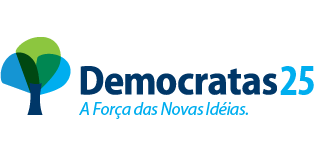 